РАЗВИТИЕ ПРОДУКТИВНОЙ ДЕЯТЕЛЬНОСТИ ДЕТЕЙ СРЕДНЕГО ДОШКОЛЬНОГО ВОЗРАСТА.(выступление на педсовете)Подготовила: Барышникова Н.А.15.02.2016г.Продуктивная деятельность - деятельность с целью получения продукта обладающего определенными заданными качествами. Основными ее видами являются конструктивная и изобразительная деятельность. Продуктивная деятельность формируется в дошкольном возрасте и, наряду с игрой, имеет в этот период наибольшее значение для развития психики ребенка, т. к. необходимость создания продукта теснейшим образом связана с развитием его когнитивных процессов, эмоционально-волевой сферы, умений и навыков. Развитие продуктивной деятельности определяется наличием у ребенка умения добиваться нужного результата, как по заданному образцу, так и при создании и последовательном воплощении собственного замысла. Детей привлекает не столько результат, сколько сам процесс деятельности, однако, под влиянием обучения и воспитания постепенно формируется направленность на получение результата в ходе овладения собственной деятельностью. Продукты детской деятельности в значительной мере отражают представления ребенка об окружающем и его эмоциональное отношение к миру. Развитие продуктивной деятельности в среднем дошкольном возрасте особенно проявляется на занятиях по изобразительной деятельности. А теперь подробнее.Рисование.В своем рисунке ребенок не только проявляет познавание мира, но и выражает эмоциональное отношение к нему. Чем более развиты у ребенка восприятие, наблюдательность, чем шире запас его представлений, тем богаче, выразительнее у него рисунки. Изобразительная деятельность теснейшим образом связана не только с восприятием, памятью, мышлением, воображением, но и с личностью в целомОсновными средствами для выражения отношения к изображаемому для ребенка служат линия и цвет.Рисование имеет самое прямое отношение к развитию зрительно-моторной координации.Лепка.Лепка позволяет ребенку изобразить предметы в трехмерном пространстве. Особенно ценно то, что ребенок может неоднократно менять форму, достигая желательной выразительности. Развитию способности передачи выразительности образа в лепке необходимо уделить особое внимание. И еще одно бесспорно: рука ребенка готовится к письму, кисть и пальцы получают необходимые, но в то же время и щадящие нагрузки. С этих же позиций полезно заниматься с ребенком аппликацией, где он учится рисовать узоры, орнаменты, наклеивать их на цветной фон, осваивать разные приемы вырезания.Поделки из природного материала.Гуляя в парке или в лесу, ребенок любит собирать желуди, шишки, веточки. Рекомендую вам использовать эти находки для изготовления разных поделок: смешных человечков из желудей, лесовичков из шишек и веток. Скреплять детали лучше клеем ПВА и делать это вместе с ребенком. Очень важно, что в процессе всех вышеназванных видов продуктивной деятельности развиваются ручная умелость, зрительно-моторная координация, необходимая для подготовки ребенка к письму.Воплощая в своей деятельности образ того или иного предмета при помощи красок, бумаги, пластилина, частей конструктора, ребенок выделяет в реальном предмете именно те его стороны, которые действительно могут быть воплощены в данном материале. Если принять во внимание, что в раннем возрасте предметное восприятие ребенка является еще недостаточно расчлененным и что цвет, форма, величина и другие свойства не существуют для ребенка изолированно от обладающих ими предметов, то становится ясным особое значение этих видов деятельности для развития восприятия и мышления ребенка. В процессе рисования и раскрашивания ребенок практически отделяет от предмета его форму и цвет; в процессе лепки — объемную форму и относительную величину; в конструировании — связь отдельных частей между собой. На основе такого практического анализа предметов выделенные свойства становятся содержанием особых представлений ребенка о форме, цвете, величине, объеме, количестве и т.д., что в свою очередь открывает возможности для оперирования ими в мыслительном плане, обеспечивающем быстрое и точное их сравнение и дифференцирование.Из всего выше сказанного, можно сделать вывод, продуктивные виды деятельности - рисование, конструирование, лепка, изготовление поделок готовят ребенка к последующему обучению в школе.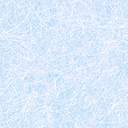 